H.A.L.O. Educational Systems, LLC.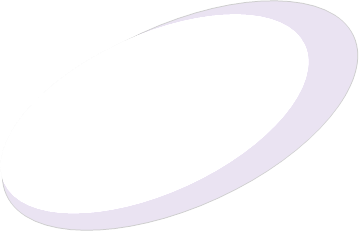 Helping All Learn Options www.HALOEducationalSystems.comCanaan, New Hampshire 03741	Lebanon, NH 03741Phone : (603) 523-8804	Fax: (603) 523-8804NOTICE OF PRIVACY PRACTICES ACKNOWLEDGEMENT